О внесении изменений в постановление администрации Алатырского района от 29.04.2021 №152 «Об утверждении Порядка предоставления субсидий, в том числе грантов в форме субсидий, юридическим лицам (за исключением субсидий государственным (муниципальным) учреждениям), индивидуальным предпринимателям, а также физическим лицам - производителям товаров, работ, услуг из бюджета Алатырского района Чувашской Республики»В соответствии с пунктом 3 и абзацем вторым пункта 7 статьи 78, абзацем третьим пункта 2 и абзацем вторым пункта 4 статьи 78.1 Бюджетного кодекса Российской Федерации, Федеральным законом от 06.10.2003 N 131-ФЗ "Об общих принципах организации местного самоуправления в Российской Федерации", Постановлением Правительства Российской Федерации от 18.09.2020 N 1492 "Об общих требованиях к нормативным правовым актам, муниципальным правовым актам, регулирующим предоставление субсидий, в том числе грантов в форме субсидий, юридическим лицам, индивидуальным предпринимателям, а также физическим лицам - производителям товаров, работ, услуг, и о признании утратившими силу некоторых актов Правительства Российской Федерации и отдельных положений некоторых актов правительства Российской Федерации", администрация Алатырского района  п о с т а н о в л я е т:Внести в Порядок предоставления субсидий, в том числе грантов в форме субсидий, юридическим лицам (за исключением субсидий государственным (муниципальным) учреждениям), индивидуальным предпринимателям, а также физическим лицам – производителям товаров, работ, услуг из бюджета Алатырского района Чувашской Республики, утвержденный постановлением администрации Алатырского района от 29.04.2021 № 152 следующие изменения:1.1. в разделе 2:1) абзац 5 пункта 2.1. изложить в следующей редакции:«Комиссия, созданная при отделе экономики и муниципального имущества администрации Алатырского района, осуществляет отбор получателей субсидий на основании критериев отбора, установленных настоящим Порядком.»;2) пункт 2.2 изложить в следующей редакции:«2.2. Для проведения отбора получателей субсидии постановлением администрации объявляется прием заявлений с указанием сроков его размещения, приема документов для участия в отборе и адреса приема документов.  Постановление размещается на едином портале бюджетной системы Российской Федерации в информационно–телекоммуникационной сети «Интернет», а также на официальном сайте администрации Алатырского района Чувашской Республики   в информационно – телекоммуникационной сети «Интернет» в течение 10 рабочих дней со дня даты  его вступления в законную силу. Срок приема документов для участия в отборе не может превышать 30 календарных дней.»;3) пункт 2.3. изложить в следующей редакции:«2.3. Для участия в отборе получатели субсидий представляют в Администрацию следующие документы: 1) заявление для участия в отборе (приложение N 1к Порядку); 2) выписки из Единого государственного реестра юридических лиц - для юридических лиц или из Единого государственного реестра индивидуальных предпринимателей - для индивидуальных предпринимателей, предоставляются в порядке межведомственного взаимодействия, при этом получатели субсидий могут представить данные документы по собственной инициативе; 3) расчет доходов и расходов по направлениям деятельности; 4) документы, подтверждающие фактически произведенные затраты (недополученные доходы). Документы, предусмотренные в п. 2.3. настоящего Порядка, в случае проведения отбора получателей субсидий, поступившие в Администрацию, регистрируются в журнале регистрации в срок не позднее дня следующего за днем их поступления.После регистрации заявление и прилагаемые к нему документы не позднее дня, следующего за днем регистрации документов, направляются в комиссию для его рассмотрения по существу.Комиссия осуществляет проверку представленных заявителем заявления и комплекта документов на их соответствие требованиям пункта 2.3. настоящего Порядка. По результату рассмотрения заявления и представленных документов комиссия принимает решение о предоставлении (отказе в предоставлении) субсидии. Результат принятого комиссией решения оформляется протоколом. Определенный комиссией в результате отбора конкретный получатель субсидии указывается в постановлении Администрации, в котором указываются цели предоставления субсидий, наименование национального проекта (программы), в том числе федерального проекта, входящего в состав соответствующего национального проекта (программы), или регионального проекта, обеспечивающего достижение целей, показателей и результатов федерального проекта, либо государственной (муниципальной) программы, в случае если субсидии предоставляются в целях реализации соответствующих проектов, программ. Максимальный срок рассмотрения заявления и представленных документов не может превышать 30 календарных дней.Результатом рассмотрения заявления для участия в отборе является направление заявителю уведомления о принятом решении (о предоставлении (отказе в предоставлении) субсидии) не позднее 3 рабочих дней со дня принятия комиссией соответствующего решения.Определение Комиссией в результате отбора конкретного получателя субсидии закрепляется протоколом Комиссии. Протокол утверждается постановлением администрации в течение 5 рабочих дней со дня подписания протокола Комиссии.В течение 5 рабочих дней на основании протокола Комиссии, утвержденного постановлением Администрации, технического задания (перечня мероприятий (услуг), объемов работ (услуг), сведений о сумме субсидии, выделенной конкретному получателю субсидии, и иных документов) специалистом администрации разрабатывается проект постановления Администрации об утверждении порядка расходования бюджетных средств для предоставления субсидии.Администрация в течение 5 рабочих дней после утверждения постановлением администрации порядка расходования бюджетных средств для предоставления субсидии заключает Соглашение с получателем субсидии. Субсидия предоставляется на основании заключенного Соглашения между администрацией и получателем субсидии;5) При определении условий и порядка предоставления субсидий в правовом акте указывается следующая информация:а) дата, на которую получатель субсидии должен соответствовать требованиям, указанным в подпункте 1.5 Порядка;б) перечень документов, представляемых получателем субсидии для подтверждения соответствия требованиям, указанным в подпункте 2.3. настоящего Порядка;в) порядок и сроки рассмотрения документов;г) основания для отказа получателю субсидии в предоставлении субсидии, в том числе:несоответствие представленных получателем субсидии документов требованиям, определенным в соответствии с подпунктом "б" или непредставление (представление не в полном объеме) указанных документов;установление факта недостоверности представленной получателем субсидии информации;д) размер субсидии и (или) порядок расчета размера субсидии с указанием информации, обосновывающей ее размер (формулы расчета и порядок их применения, нормативы затрат, статистические данные и иная информация исходя из результатов предоставления субсидии), и источника ее получения, за исключением случаев, когда размер субсидии определен законом (решением) о бюджете (решениями Президента Российской Федерации, Правительства Российской Федерации, высшего должностного лица субъекта Российской Федерации, высшего исполнительного органа государственной власти субъекта Российской Федерации, главы муниципального образования или местной администрации);е) порядок предоставления субсидии в очередном финансовом году получателю субсидии, соответствующему установленным правовым актом требованиям, в случае невозможности ее предоставления в текущем финансовом году в связи с недостаточностью лимитов бюджетных обязательств в бюджете на соответствующий год, без повторного прохождения отбора (в случае, если получатель субсидии определяется по результатам отбора в форме запроса предложений) (при необходимости);ж) порядок и сроки возврата субсидий в соответствующий бюджет бюджетной системы Российской Федерации в случае нарушения условий их предоставления;з) порядок и сроки расчета штрафных санкций (при необходимости)»;и) о направлениях затрат (недополученных доходов), на возмещение которых предоставляется субсидия;к) о перечне документов, подтверждающих фактически произведенные затраты (недополученные доходы), а также при необходимости о требованиях к таким документам.»;4) пункт 2.4. изложить в следующей редакции:«2.4. В случае если получатель субсидии определен в соответствии с решением Собрания депутатов Алатырского района Чувашской Республики, заявитель предоставляет в администрацию следующие документы: 1) заявление (приложение N1к Порядку); 2) выписки из Единого государственного реестра юридических лиц - для юридических лиц или из Единого государственного реестра индивидуальных предпринимателей - для индивидуальных предпринимателей, предоставленные в порядке межведомственного взаимодействия, при этом получатели субсидий могут представить данные документы по собственной инициативе; 3) документы, обосновывающие планируемые затраты (недополученные доходы) (локальные сметные расчеты, калькуляции, техническое задание и иные расчеты, подтверждающие сумму планируемых затрат). Администрация в течение 3 рабочих дней проверяет документы, представленные заявителем для получения субсидии. После проверки документов, представленных заявителем для получения субсидии, Администрация в течение 3 рабочих дней с момента принятия решения о бюджете на очередной финансовый год на основании технического задания (перечня мероприятий (услуг), объемов работ (услуг), сведений о сумме субсидии, выделенной конкретному получателю субсидии, и иных документов) разрабатывает проект постановления администрации об утверждении порядка расходования бюджетных средств для предоставления субсидии. Администрация в течение 5 рабочих дней после утверждения постановлением администрации порядка расходования бюджетных средств для предоставления субсидии заключает Соглашение с получателем субсидии. Субсидия предоставляется на основании заключенного Соглашения между администрацией и получателем субсидии.»;5) в пункте 2.5.:1) подпункт 1 изложить в следующей редакции:«1) размер, сроки и конкретная цель предоставления субсидий исходя из наименования национального проекта (программы), в том числе федерального проекта, входящего в состав соответствующего национального проекта (программы), или регионального проекта, обеспечивающего достижение целей, показателей и результатов федерального проекта, в случае если субсидия предоставляется в целях реализации соответствующих проектов;»;2) дополнить подпунктами 10-12 следующего содержания:«10) направления затрат (недополученных доходов), на возмещение которых предоставляется субсидия. К направлениям расходов, на финансовое обеспечение которых может предоставляться субсидия, относятся:а) оплата труда физических лиц, участвующих в реализации проектов;б) оплата товаров, работ, услуг, необходимых для реализации проектов;в) арендная плата или затраты на содержание помещений; г) уплата налогов, сборов, страховых взносов и иных обязательных платежей в бюджетную систему Российской Федерации; д) прочие расходы, непосредственно связанные с осуществлением мероприятий проекта;11) перечень документов, подтверждающих фактически произведенные затраты;12) о возможности заключения казенным учреждением Алатырского района соглашения (в случае если правовым актом предусмотрено заключение такого соглашения) с получателем субсидии, осуществляющим оказание услуг физическим лицам на бесплатной (частично платной) основе, в том числе по регулируемым ценам (тарифам), в случаях, установленных федеральным законом, законом субъекта Российской Федерации (решениями Собрания депутатов Алатырского района).»;6) в приложениях № 1-4 слова «Ф.И.О.» заменить словами «фамилия, имя, отчество (последнее – при наличии)»;7) в приложениях № 2-3 слова «МП» заменить словами «МП (при наличии)». Контроль за исполнением настоящего постановления возложить на заместителя главы администрации – начальника финансового отдела.Настоящее постановление вступает в силу после его официального опубликования.Глава администрации                                                                                         Н.И. Шпилевая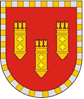 Администрация Алатырского районаЧувашской РеспубликиПОСТАНОВЛЕНИЕ28.12.2021 № 422г. АлатырьУлатӑр район администрацийӗ Чӑваш РеспубликинЙЫШĂНУ28.12.2021 № 422Улатӑр г.